   4 сентября       Вот и наступил долгожданный день  4 сентября! 196 первоклассников нарядные, с букетами цветов, с разноцветными шарами переступили порог нашей школы. Их встречали первые  учителя. Праздник начался с торжественной линейки, которая прошла организованно. Праздничная атмосфера чувствовалась абсолютно во всем: в оформлении, радостно-сдержанном приветствии учителей и школьников, дружеском рукопожатии старшеклассников. Нарядными и взволнованными были гости, учителя, дети и их родители.     Ребят поздравила Газзаева Валентина Григорьевна – директор школы. Учащиеся 11 классов вручили ребятам «Диплом первоклассника». После всех поздравлений ведущие предоставили слово первоклассникам. Они выразительно рассказали стихотворения, о том, как  ждали этот миг, когда придут первый раз в школу, о готовности грызть гранит науки, обещали быть прилежными учениками. Как обычно, после выступлений учащихся, директора школы и гостей, наступает торжественная минута, в течение которой все  присутствующие с трепетом в душе слышали звон колокольчика - первый школьный звонок.     Право дать первый звонок было предоставлено ученице 1 класса Олейник С. и ученику 11-го класса Корнаеву Д.    Первым с торжественной линейки, на свой первый урок ушли первые классы, в сопровождении  одиннадцатиклассников  вошли в свои светлые, уютные просторные классы, украшенные шарами и  плакатами на школьную тему. Учителя провели первый в их жизни урок. Дети читали стихи, пели, рисовали, отгадывали загадки. Познакомились друг с другом.   На этот праздничный урок  были приглашены выпускники начальных классов. Пятиклашки подготовили для первоклассников много сюрпризов. Разучили с ними музыкальную  физминутку, пели, танцевали для ребят. Дали полезные советы. Уроки прошли  замечательно!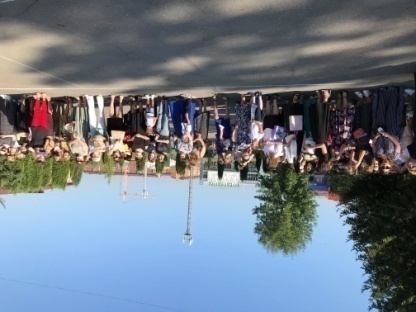 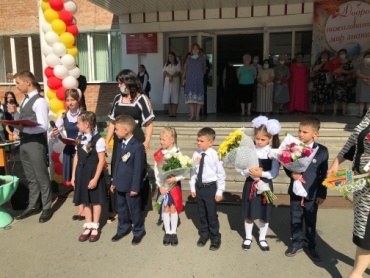 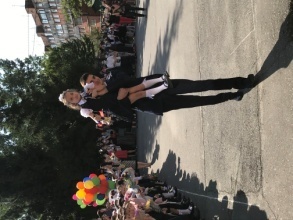 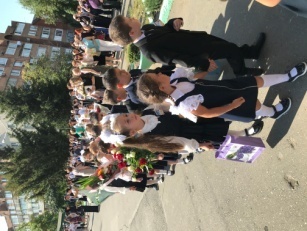 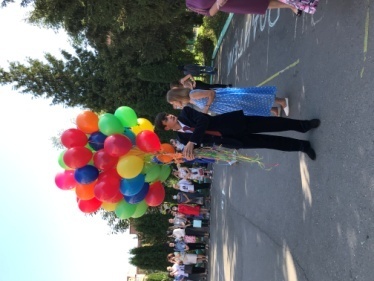    4 сентябряВ  1 «А» классе классный руководитель Битиева Е. В. провела утренник, посвященный дню Знаний.После линейки ребята зашли в класс, где встретились со сказочными героями. Они помогли Буратино вернуть золотой ключик, который оказался у Бабы Яги. Для этого они читали стихи о школе, отгадывали загадки о школьных принадлежностях. Ребята танцевали и писали буквы и цифры, с которыми уже знакомы. У всех было праздничное настроение.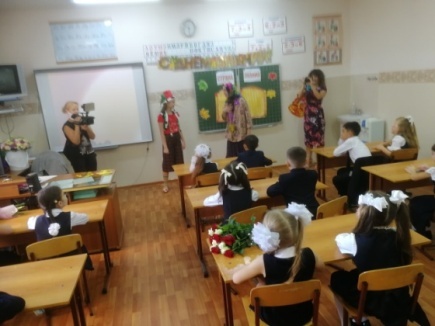 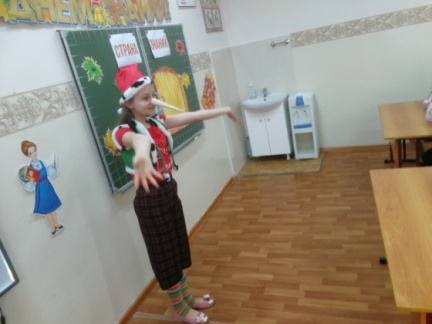 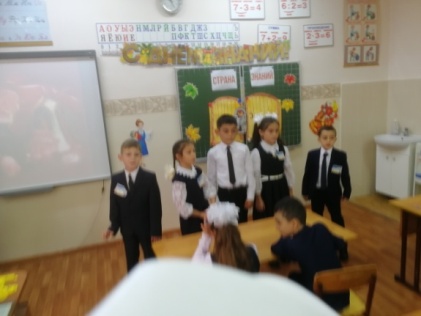 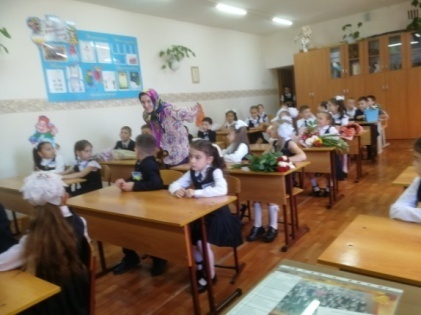   4 сентября     Река времени всё дальше и дальше уносит от нас бесланских событий 1 – 3 сентября 2004 года. В этом году исполняется 16 лет со дня величайшей мировой трагедии…. Мы должны помнить, чтобы жить дальше.    4 сентября во 3 «В» классе (учитель Ковалева Г.Н.)  День знаний начался с беседы о трагедии в Беслане. Маленьких жителей Беслана, чьи имена навсегда останутся в памяти человечества, их учителей, наставников, до последней минуты сердцем прикрывавших своих питомцев, и разделивших тяжесть выпавших на их долю испытаний, несгибаемых отцов и матерей Беслана – всех тех, кто погиб в тёмном пекле полыхающего ада и кто выжил в эти страшные сентябрьские дни,  ребята почтили минутой молчания. Галина Николаевна провела беседу и инструктаж по антитеррористической и личной безопасности учащихся.Поговорили о правилах поведения в общественных местах, повторили ПДД. Просмотрели видеоролик «Экология и дети».    Вот так прошёл День знаний в нашем классе.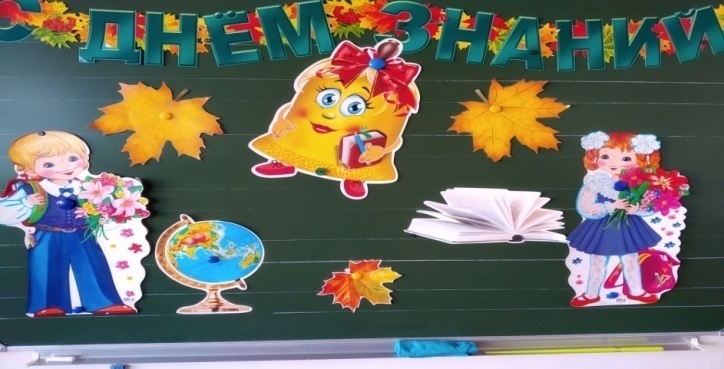 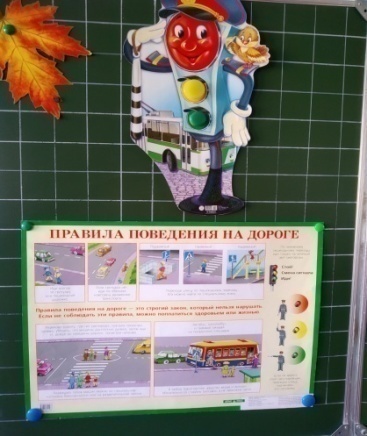 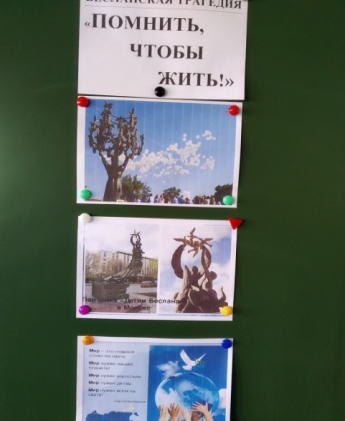 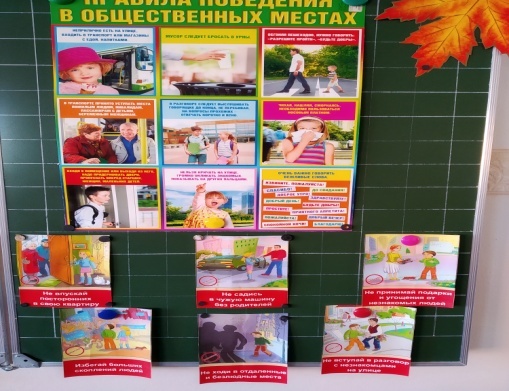 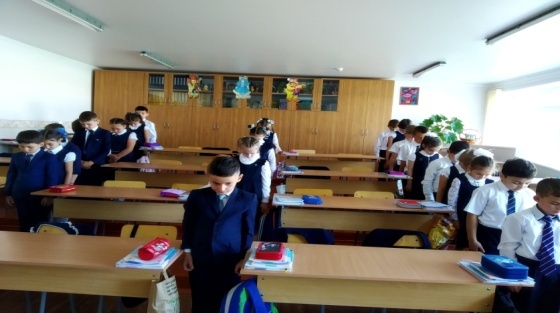 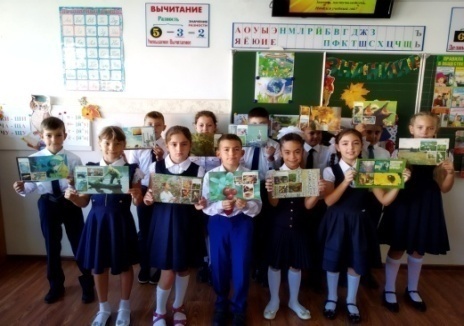 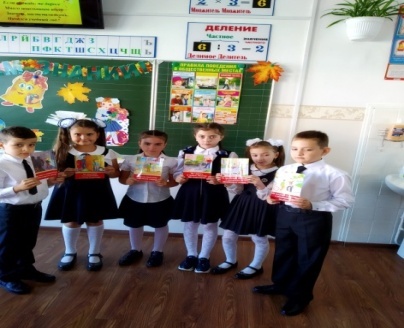 7 сентябряУчитель Битиева Е. В. провела в 1 «А» классе классный час, посвященный профилактике короновируса, правилами поведения в школе и в школьной столовой.С ребятами была проведена беседа о том, почему и как нужно носить медицинские маски, мыть руки и вести себя в общественнх местах. Потом ученики посмотрели презентацию, где еще раз говорилось о мерах профилактики.Потом классный руководитель побеседовала о правилах поведения в школе и школьной столовой, а сказочный герой Знайка еще раз рассказал ребятам как себя вести.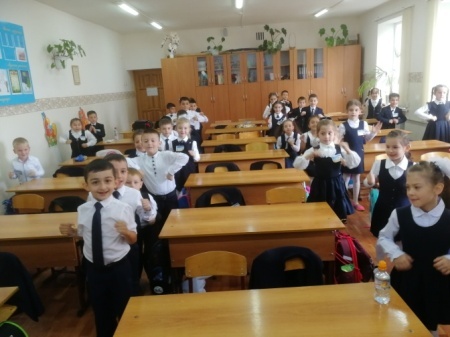 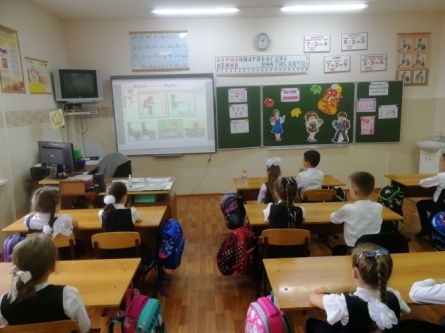 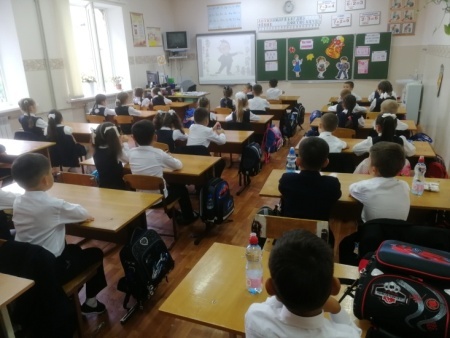 17 сентября      В  3 «В» классе прошло первое в этом году  родительское собрание. Родители, как обычно, собрались на территории школы. Вместе с классным руководителем Ковалёвой  Галиной Николаевной они организованно вошли в класс. Собрание Галина Николаевна начала с беседы «Поддержание санитарно-эпидемиологического благополучия при организации учебного процесса». Так же обсуждался вопрос о личной гигиене учащихся. Дальше собрание проходило по повестке дня.     Прежде чем поставить задачи на новый учебный год, обсудили, как  устранить пробелы в знаниях, которые возникли в связи с уходом школы на вынужденное дистанционное обучение. Эти пробелы были выявлены в ходе проведения входных контрольных работ. Прошло бурное обсуждение. Классный руководитель назначила групповые консультации для родителей и детей.    Галина Николаевна довела до сведения родителей, что все дети вовремя были обеспечены учебниками. Нужно следить за их сохранностью. Конечно, затронули организационные вопросы. Такие, как  внешний вид уч-ся, посещаемость, организация горячего питания, поведение в столовой и на переменах, о пропусках без уважительной причине и т.д.Одним из главных стал вопрос  об обеспечении безопасной дороги детей из школы домой. Каждый родитель написал заявление с объяснением: ребёнок  будет уходить домой самостоятельно или кто-то из семьи будет забирать его.     В конце собрания,  Галина Николаевна рекомендовала родителям и детям неукоснительно соблюдать Устав школы.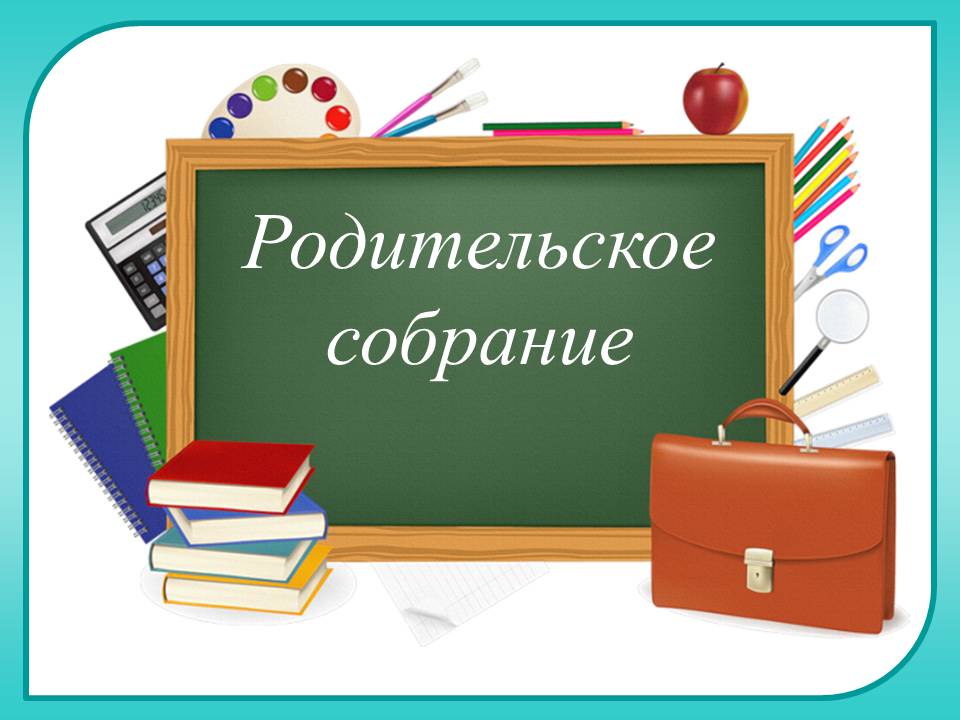 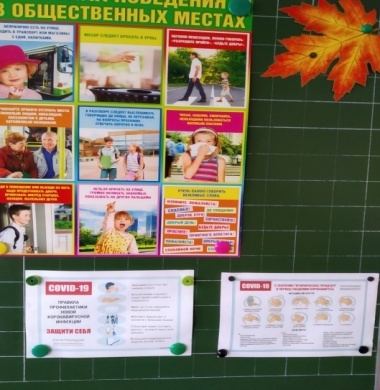 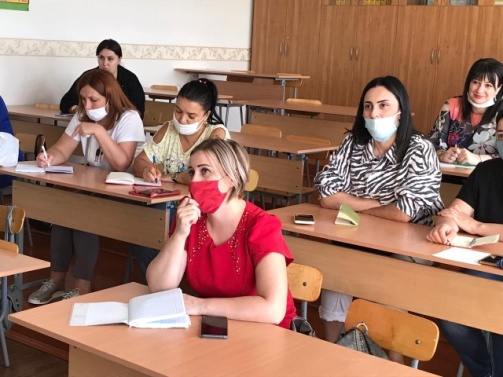 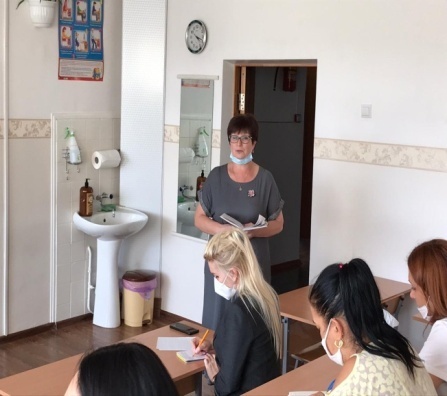   11 сентябряВ нашей школе проведен семинар - практикум «Обучение педагогов основам  игры в шахматы», который проводил  педагог дополнительного образования Стороженко М.В.   Цель:Познакомить учителей с основами  игры в шахматы.   Эпиграфом к семинару были слова знаменитого шахматиста А. Алехина  «Шахматы не только знание и логика, но и глубокая фантазия». В программу семинара входило изучени нормативных документов, регулирующих развитие шахматного  образования в образовательных учреждениях. Затем Михаил Владимирович провел анкетирование учителей на предмет их подготовки к преподаванию шахмат и дал очень ценные методические рекомендации.       Семинар прошел в теплой дружественной деловой обстановке. В заключении Михаил   Владимирович сказал, что к нему можно всегда обратиться за консультациями по предмету.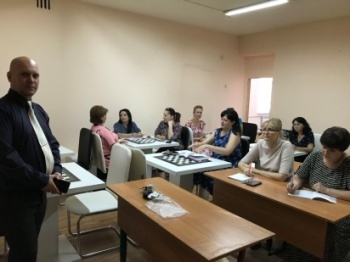 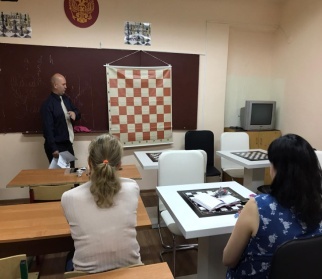 25 сентябряРебята из 2 «Е» класса (учитель Бицоева Т.Л.) подготовили проекты,  посвящённые Дню  Города  и Дню Республики.  Они сделали рисунки своих любимых мест отдыха и посещений. Рассказали, почему именно эти места города им так дороги. Многие дети постарались подготовиться по теме  и отметить красоту нашего города и республики в своих работах. 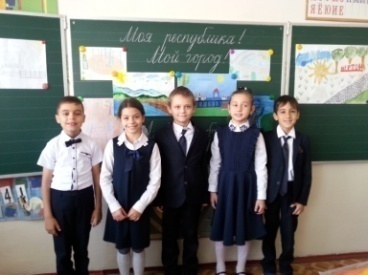 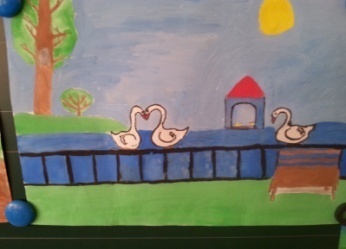 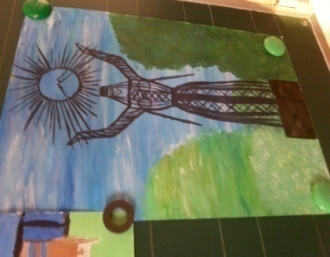 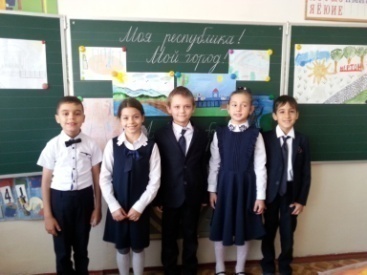 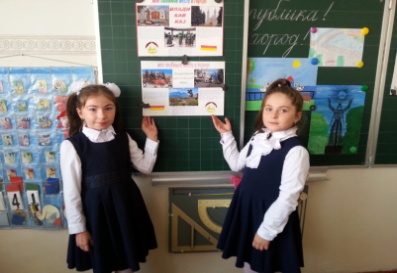 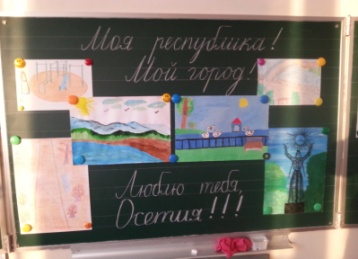 13 октября  Учитель Битиева Е. В. провела в 1 «А» классе открытый урок обучения грамоте. Тема урока «Знакомство с буквой «Ё, ё».                                                                                     Ребята играли на уроке в «Живые звуки», составляли схемы на интерактивной доске, искали место звука [о] в слова, объясняли написание букв «о» или «ё» в слова. В гости на урок в наш класс пришел утенок. И поэтому на физминутке ученики танцевали «Танец утят». Ребята работали со схемами индивидуально на партах со  счетным материалом.На уроке присутствовали учителя начальных классов и заместитель директора по УВР Медоева З. Б.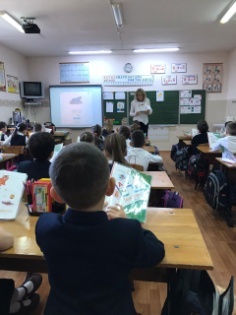 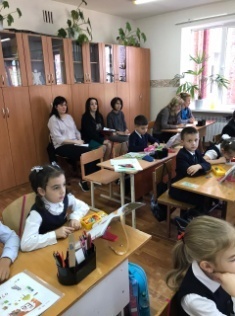 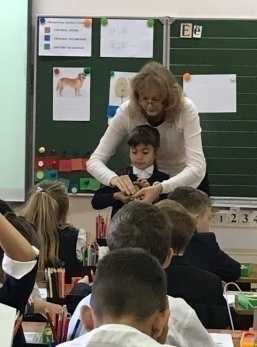 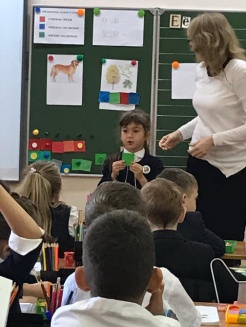 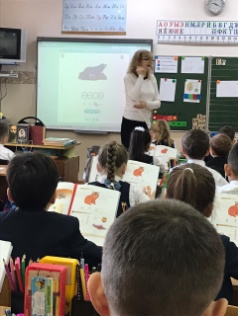 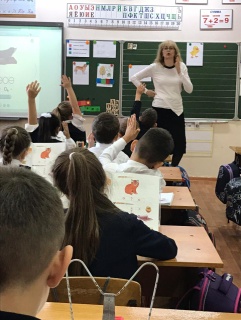 17 ноябряУченики 1 «А» класса с классным руководителем Битиевой Е. В. побывали на экскурсии в дендрарии. Ребята вспомнили времена года, названия осенних месяцев, признаки осени, явления природы. Здесь ученики смогли рассмотреть различные виды растений, определить их  отличия.  Очень много эмоций вызвала встреча с живой белкой.Ребята насобирали природный материал, который пригодился им на уроках технологии.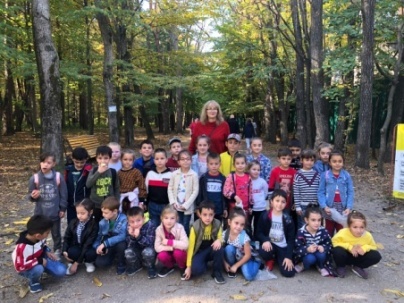 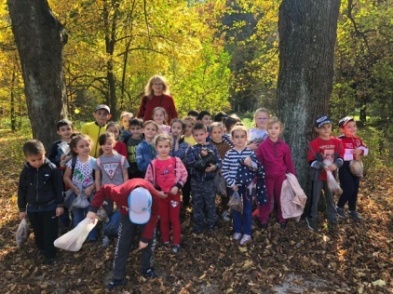 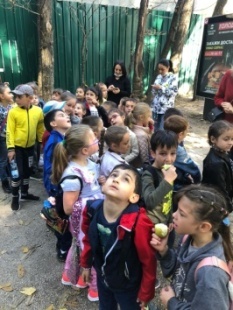 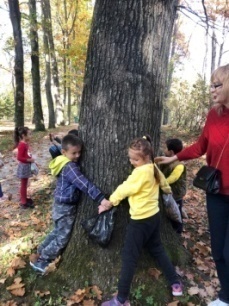 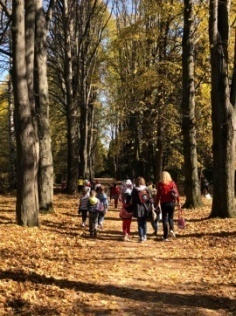 18 ноябряВ  1«В» классе учителем Дзобаевой Инной Викторовной был проведен открытый урок обучения грамоте  по теме «Согласные звуки  з,з и буквы З,з».Цели   урока – познакомить со звуками, научить давать характеристику звукам, формировать навыки выразительного чтения и умения отвечать на поставленные вопросы.На уроке были  проведены разные виды работ: фронтальная, самостоятельная  и работа в парах.  При помощи игры «Живая азбука» ребята производили звуковой анализ слов. При помощи фишек закрепляли  эти умения. 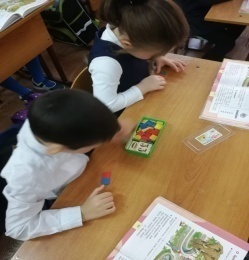 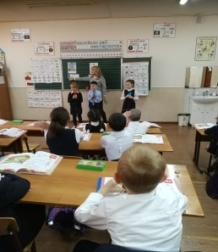 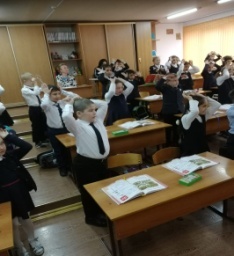 30 ноября  Инспектором  ГИБДД  проведена беседа по правилм дрожного движения с учениками 4-х классов.Дети внимательно слушали и отвечали на вопросы.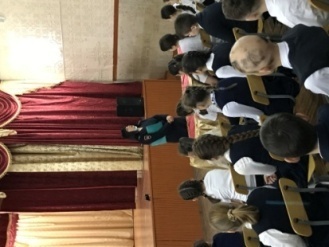 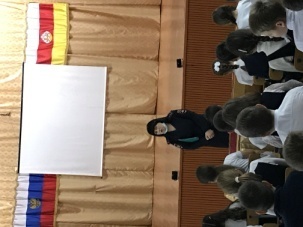 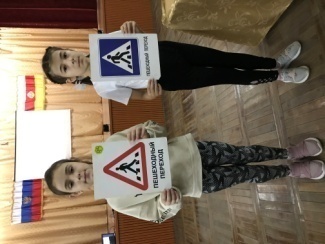 11 декабря                                                                                                                       Быть пешеходом – это очень ответственно. Дорожное движение – сложный процесс, но его  безопасность зависит от поступков каждого человека. Для этого нужно соблюдать правила дорожного движения и разбираться в них. Такими словами классный руководитель 3 «В» класса Ковалёва Г.Н. начала классный час, который прошёл 11 декабря.Ребята отвечали на вопросы викторины, отгадывали загадки о ПДД. Интересным стал момент занятия, когда учащиеся  демонстрировали один из  дорожных  знаков и подробно о нём рассказывали. Это было домашним заданием к классному часу. Все отлично справились!Затем Галина Николаевна провела с детьми беседу «Внимание! Дорога! », которая сопровож- далась красочной, интересной презентацией. Юные пешеходы рассказали о том, как они выбирают безопасный маршрут из дома в школу.      Так же в рамках национального проекта «Безопасные и качественные автомобильные дороги» учащиеся нашего класса вместе с родителями приняли активное участие во  Всеросссийской онлайн - олимпиаде для школьников 1 – 4 классов «Безопасные дороги. Многие ребята набрали максимальное количество баллов – 80 из 80. В ходе беседы о трудностях при прохождении олимпиады, дети делились тем, что подключали для помощи всех членов семьи. И это было интересно. Ответы обсуждались. Таким образом, правила запоминались лучше. Галина Николаевна на каждом родительском собрании обращается к родителям, когда заходит вопрос о безопасном маршруте «дом – школа – дом» с такими словами:«Уважаемые родители! Дороги – это не игрушки! Берегите свои жизни и жизни ваших детей!»        Классный час получился насыщенным, познавательным. Ребята сами предложили как можно чаще проводить такие занятия.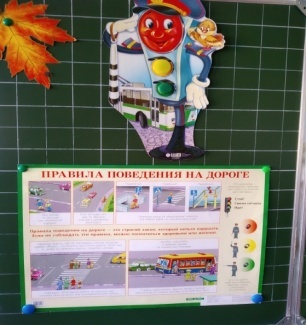 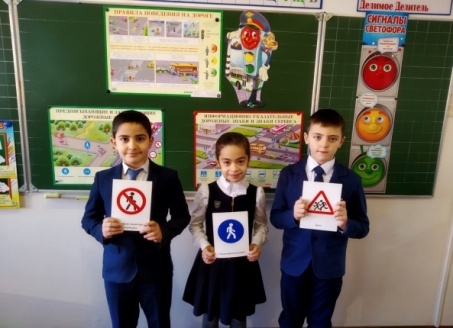 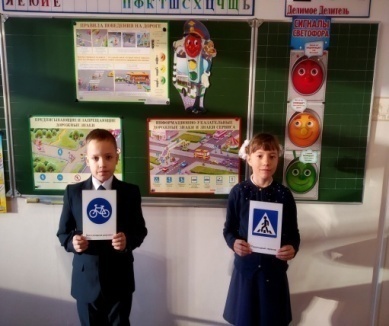 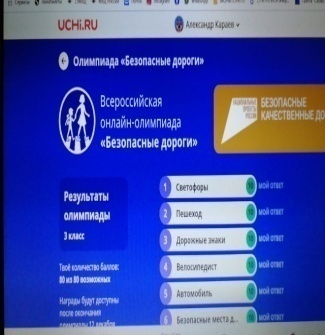 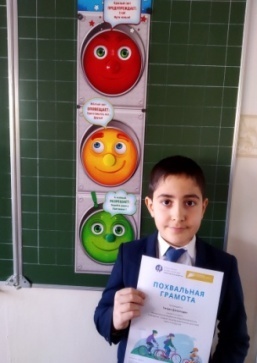 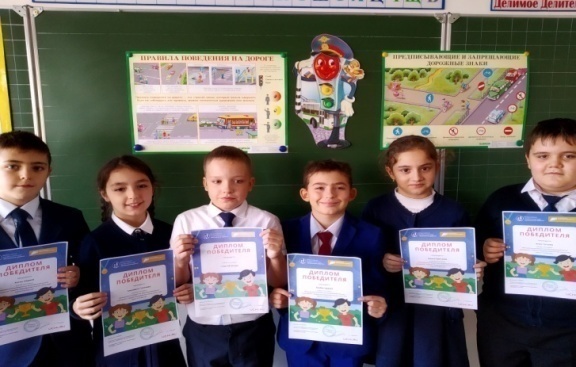 30 ноября -                    4 декабря Проведена НЕДЕЛЯ МАТЕМАТИКИ. Ученики 2-в и 4-б классов познакомили всех с планом мероприятий, прочитали стихи о математике.  Математика – одна из важнейших наук. Предметная неделя  прошла насыщенно и очень интересно. Мероприятия, развивающие логичность, рациональность мышления и смекалку, также позволили учащимся расширить знания по предметам, содействовали воспитанию товарищества, чувство ответственности. В рамках недели математики были проведены следующие мероприятия:1.Классные часы «Занимательная математика» в 1-4 классах                                                                                                                                                                                                  2.Математическая олимпиада  во 2-4 классах                                                                                                                                                                                                                 3.Конкурс «Быстрый счет» в 1-4 классах                                                                                                                                                                                                                         4. Конкурс рисунков и  рисованных пословиц  «Волшебные цифры» в 1-2 классах                                                                                                                                                                                                                                            5. Конкурс математических ребусов и  кроссвордов  в 3-х классах                                                                                                                                                                              6.Конкурс стенгазет «Веселая математика»  в 4-х классах                                                                                                                                                                                              7.Оформление выставки  «Неделя математики». Учащимися были представлены интересные задачи занимательного характера.                                           П О З Д Р А В Л Я Е М     П О Б Е Д И Т Е Л Е Й!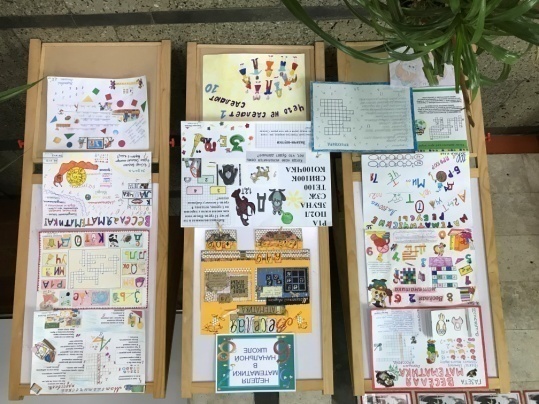 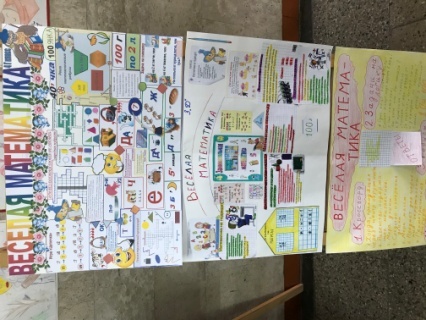 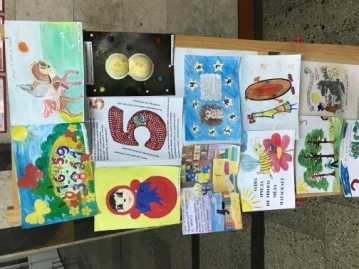 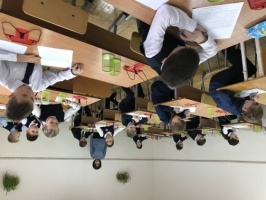 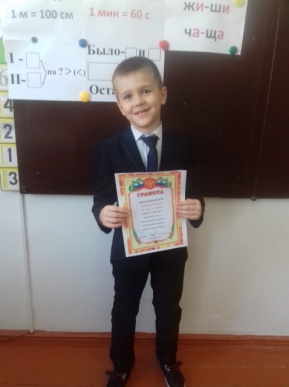 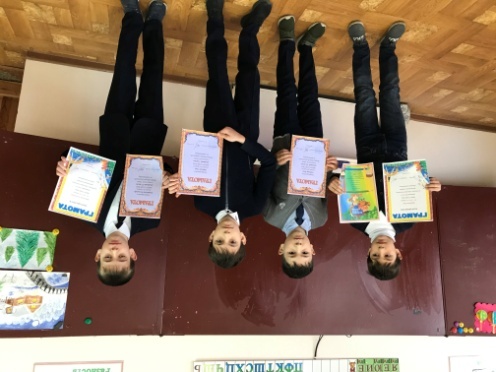 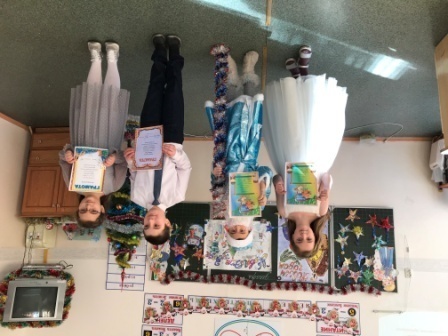 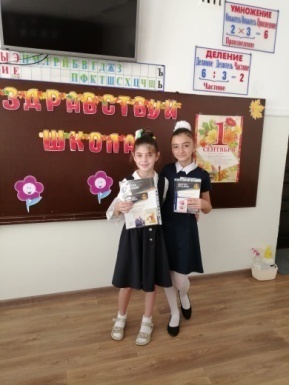 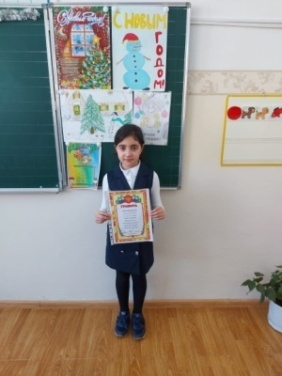 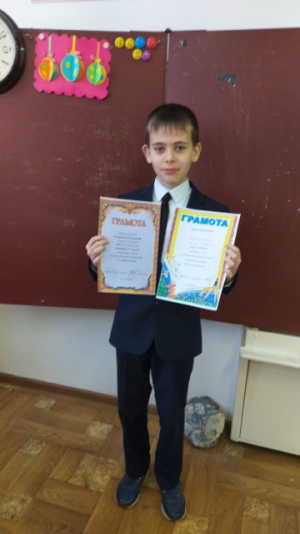 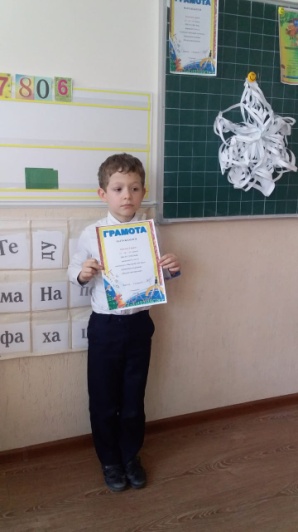 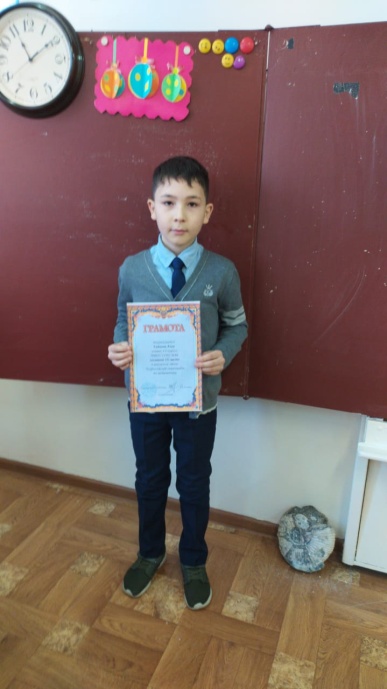 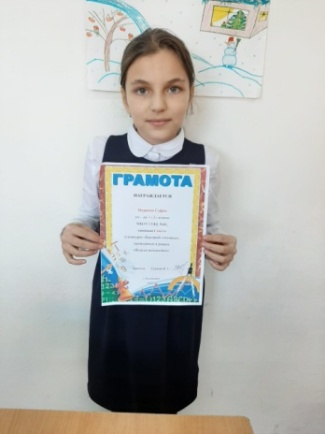 30 ноября -                    4 декабряВ  нашей школе проходила Неделя Математики. Учащиеся 3 «В» класса приняли самое активное участие во всех конкурсах.Началась неделя математики с классного часа. Ребята решали занимательные задачки, разгадывали математические ребусы и шарады. Во второй день 3 ребят приняли участие в математической олимпиаде. Задания были сложные. Ребята применили все свои знания. Дубинина Настя заняла призовое третье место. Интересным был конкурс «Ребусов» и «Кроссвордов» на математическую тему. Трудился весь класс. На конкурс сами ребята отобрали наиболее интересные работы. Самым интересным оказалось участие в конкурсе «Быстрый счетовод». Также дети подобрали и разучили цитаты, высказывания великих людей о математике.  Завершилась неделя. Она прошла интересно. Подвели итоги. Галина Николаевна поблагодарила ребят, которые приняли самое активное участие в разных конкурсах.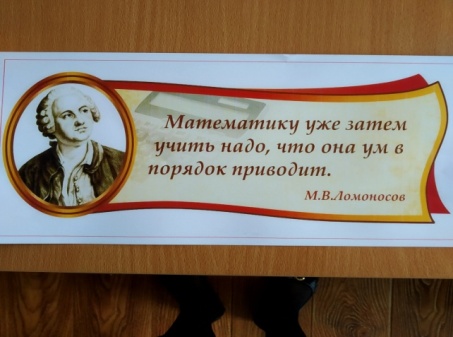 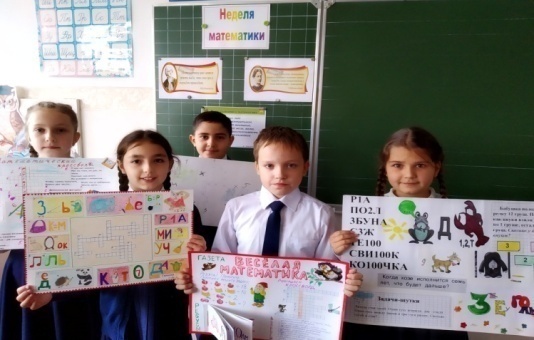 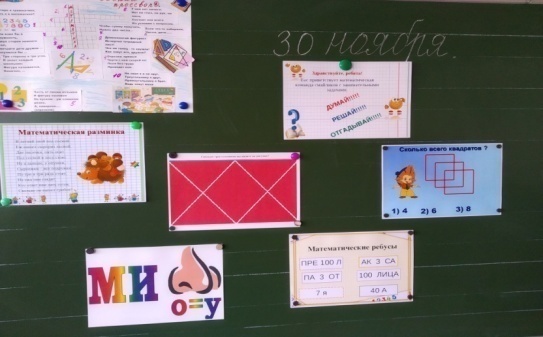 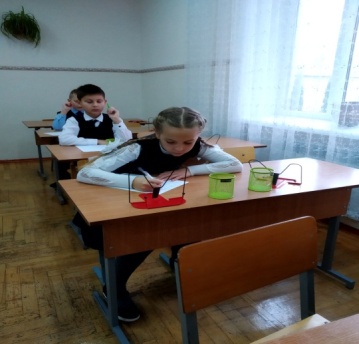 25 декабря 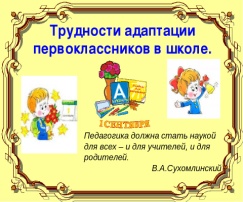 Проведен Лекторий для родителей первоклассников  по теме «Трудности адаптации первоклассников в школе»  Зам. директора по УВР  Медоева З.Б. информировала родителей о результатах входной педагогической диагностики, проведенной  в начале учебного года  и результатами исходного уровня навыков чтения обучающихся 1-х классов. Психолог школы  Гагиева З.Ю. познакомила родителей об адаптационном периоде, о причинах дезадаптации первоклассников и ее коррекции. Залина Юрьевна пояснила, что адаптация ребенка к школе - довольно длительный процесс, связанный со значительным напряжением всех систем организма. Не день, не неделя требуется для того, чтобы малыш освоился по-настоящему. Адаптация к школе далеко не у всех детей протекает безболезненно. У некоторых она не наступает совсем, и тогда приходится говорить о социально-психологической  дезадаптации, которая ведет к серьезным последствиям.  Учитель - логопед  Брциев В.В. обратил внимание родителей на детей с основными нарушениями речи.
 Родителям первоклассников даны рекомендации. Все присутствующие получили буклеты  «Памятка для родителей по преодолению школьной дезадаптации».Перед Лекторием учащиеся 1-х классов поприветствовали родителей стихами и показали концерт, где выступил школьный хор (учитель Габулова Л.Ю.) и танцевальные коллективы (рук. Калоева Р.А. и Цховребов В.Я.). В фойе школы была организована выставка лучших тетрадей и поделок учащихся 1-х классов. 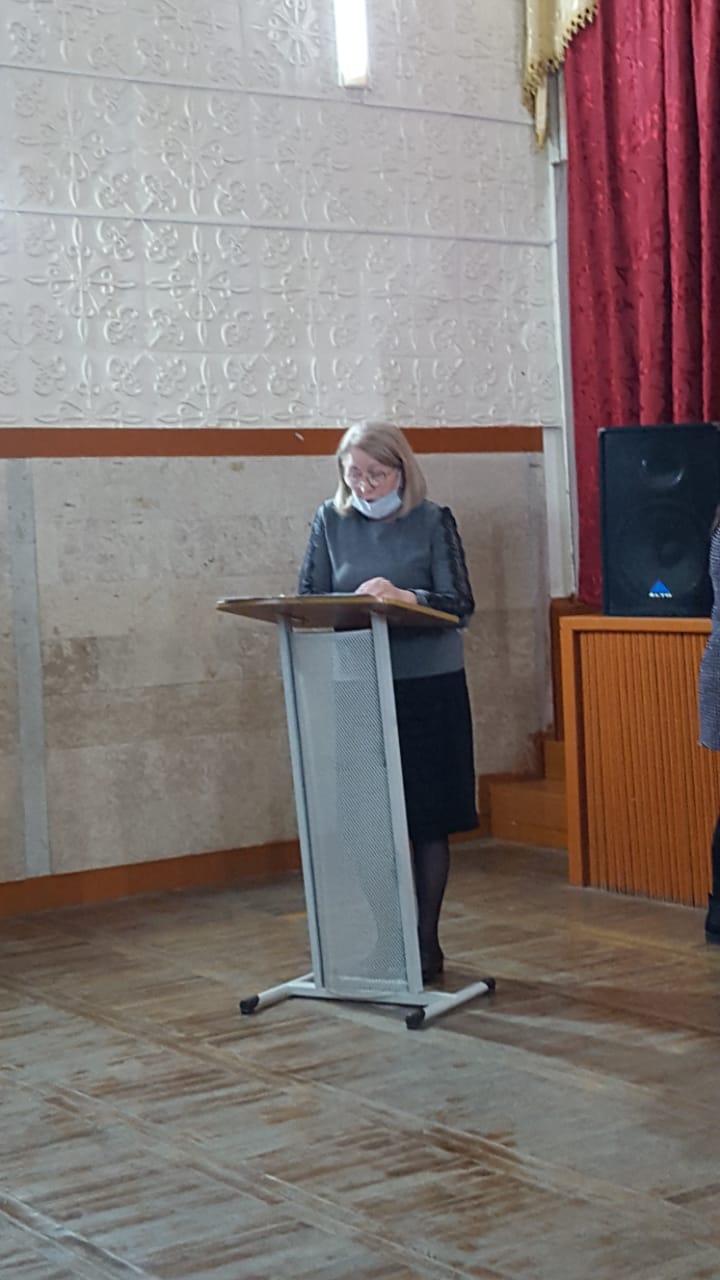 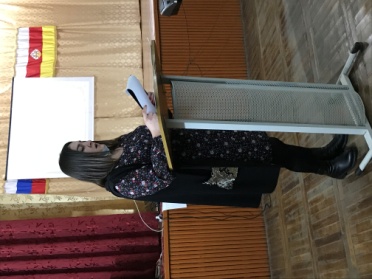 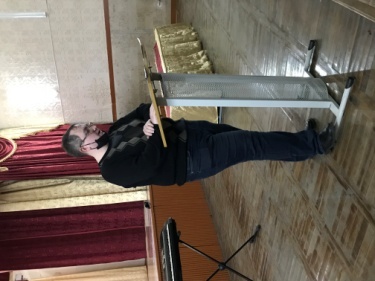 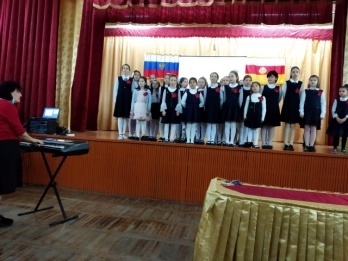 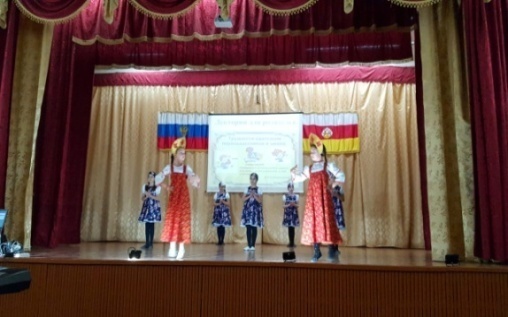 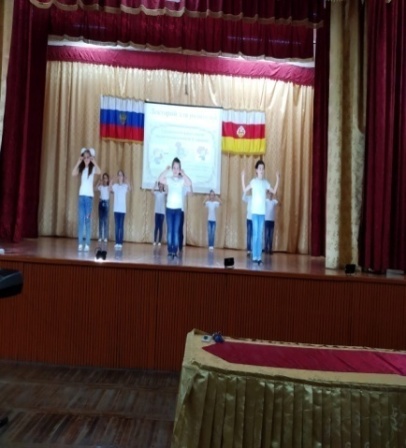 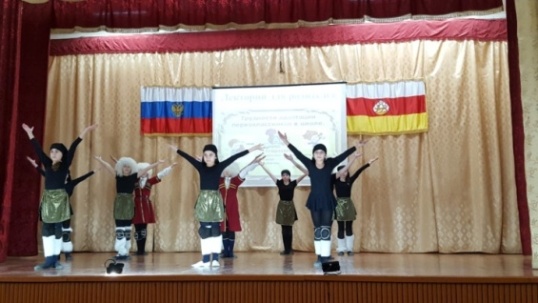 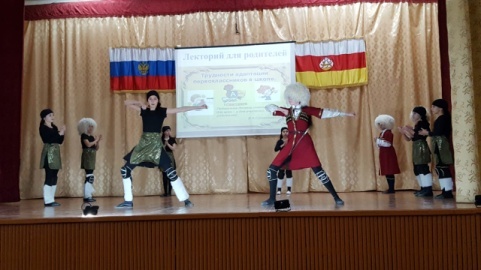 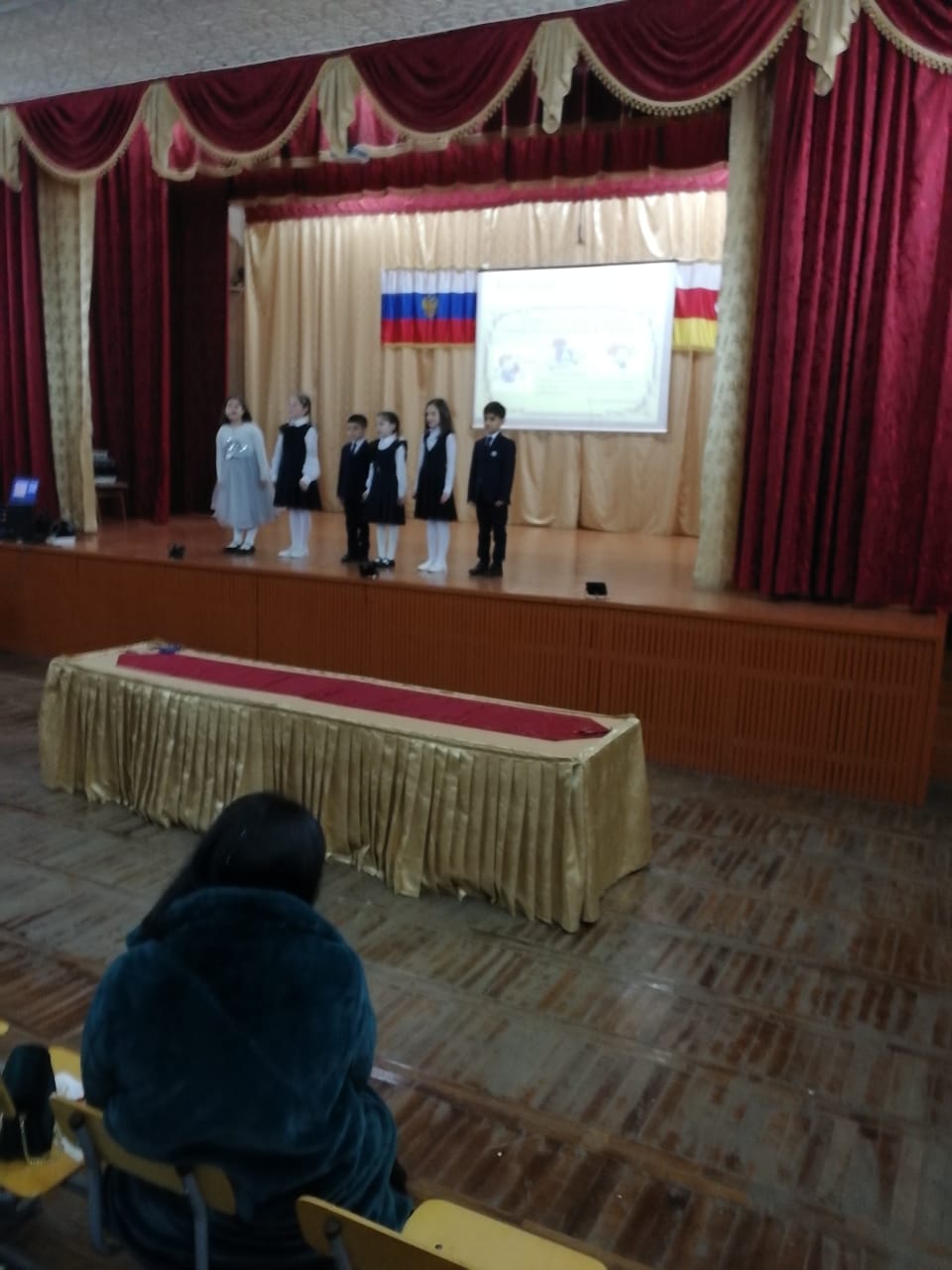 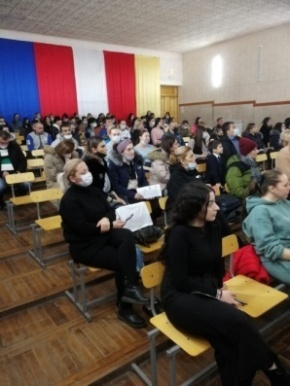 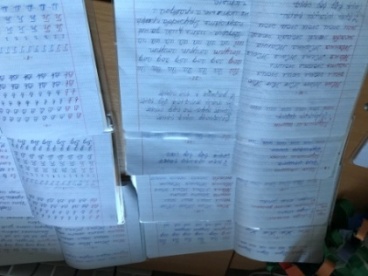 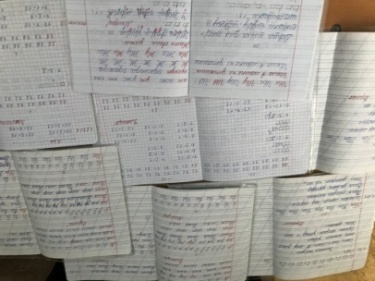 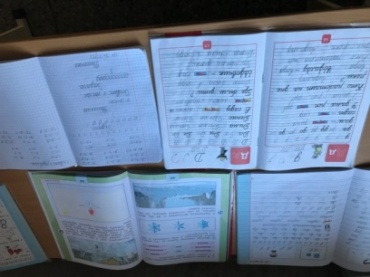 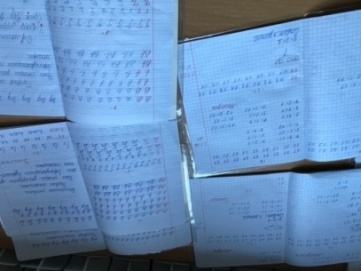 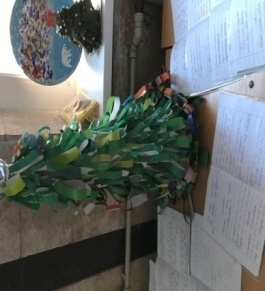 25 декабряВо второй четверти среди учащихся начальных классов стартовал конкурс на лучший класс по поведению в школьной  столовой. И вот 25 декабря были подведены итоги этоко конкурса. Их озвучила зам. директора по УВР Медоева Залина Батразовна.  3 «В» учитель Ковалева Г.Н. класс оказался лучшим! Ура! Им торжественно была вручена  Грамота «За хорошее поведение в столовой».А заведущая школьной столовой Багаева Иринаина Елиозовна  в качестве поощрения преподнесла ребятам  большой поднос сладостей. Дети были довольны и счастливы!  Будем и дальше стараться быть вежливыми и культурными не только в столовой, а и в других общественных местах.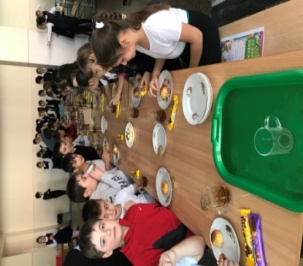 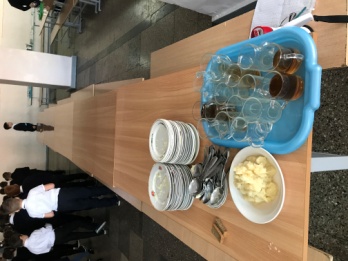 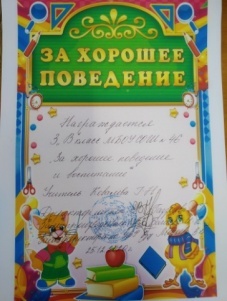 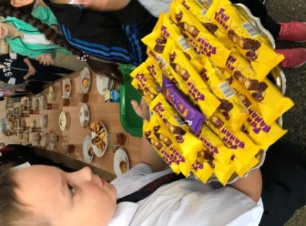 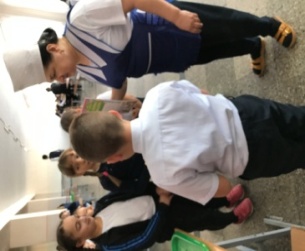 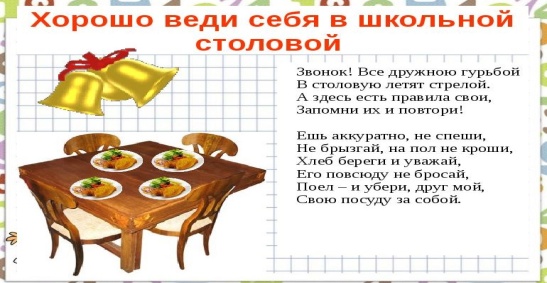 П О З Д Р А В Л Я Е М!!!26 декабря 26. 12.    Во 2-г классе учитель Омарова И. Н. провела Новогодний утренник.  Ребята  читали стихи, пели  песни и частушки, танцевали,  играли в весёлые и разнообразные игры. Всем было весело.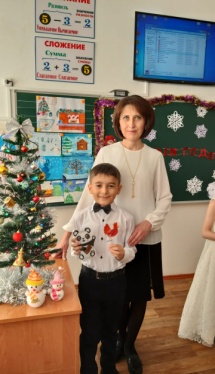 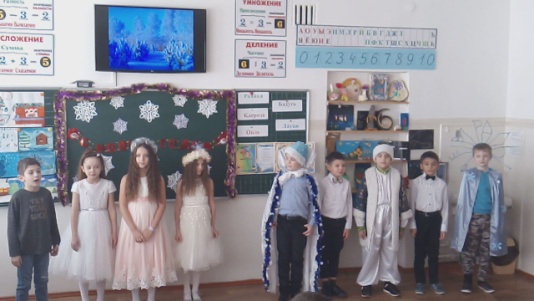 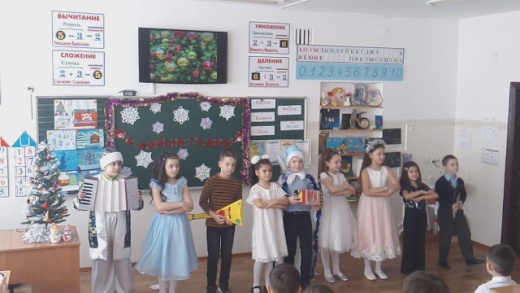 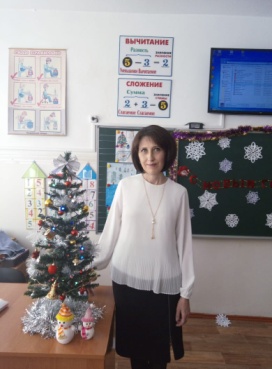 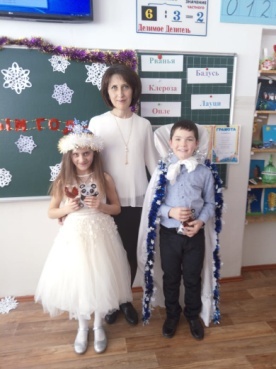 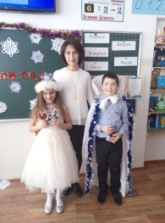 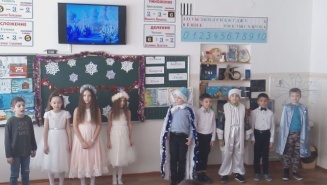 